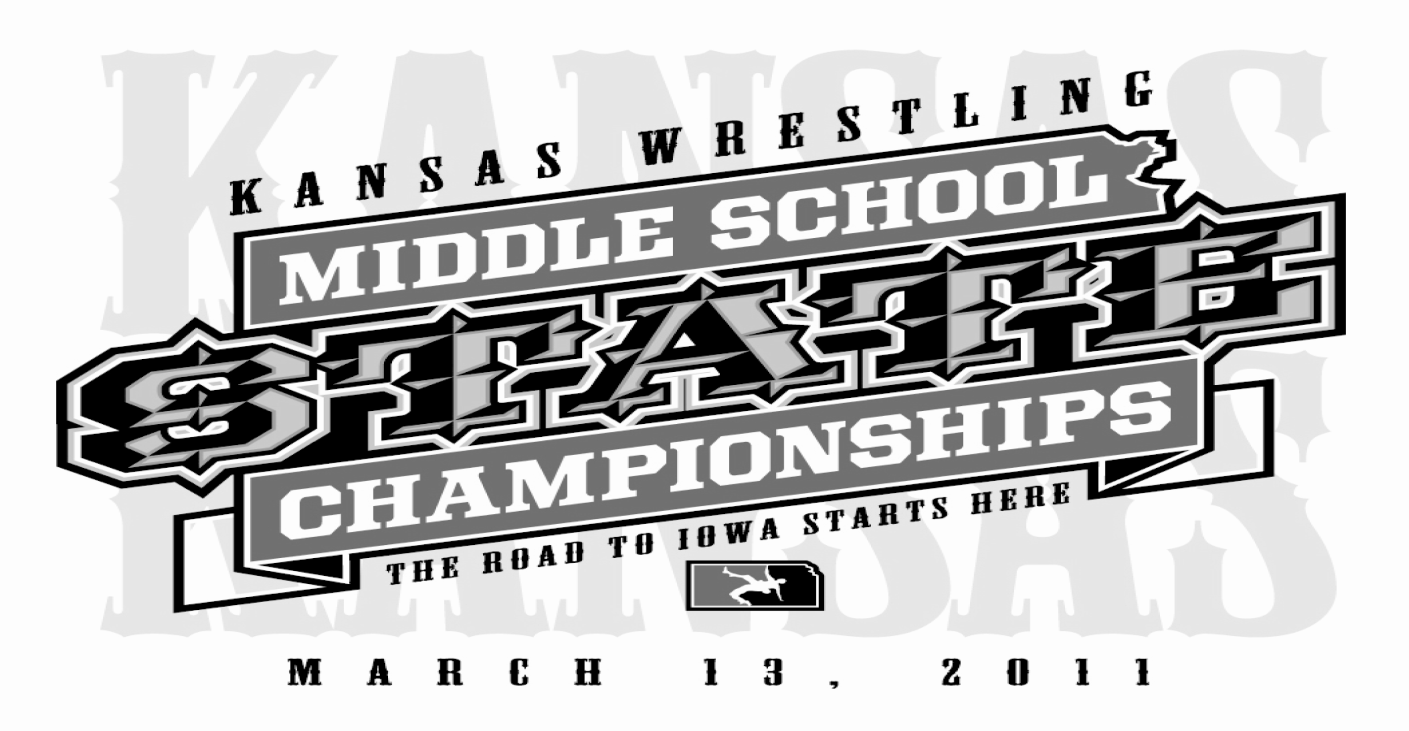 Kansas Middle School ChampionshipsQualifying tournament for the TEAM KANSAS Middle School Dual Teams going to Council Bluffs, IA on April 9-111 2020Members on any wrestling organization currently enrolled in 6th through 8th grade.  Maximum age is 15 in the 2020 year.WILL BE TAKING 6 Team Plus AlternatesMarch 8th, 2020Hutchinson High School810 E 13thHutchinson, KSEnter Fee:  $20.00Enter on TrackWrestling.comEnter Deadline is March 5th at 11:59pmWeigh In’s NO WEIGHT ALLOWANCE WILL BE GIVEN  Saturday March 7th at District 1, 2, 3 & 4 @ 8:30am Sunday March 8th, in Hutchinson from 7:00am to 7:30am  Wrestling starts at 9 AMWGTS: 75, 80, 85, 90, 95 102, 110, 117, 125, 132, 140, 150, 160, 175, 195, 220, 275.Customized, engraved medals, Tournament hoodie for the championContacts:James Cook-785-212-0605 jcook@maswu.orgJames Bilby 316-650-9338 mustang0265@gmail.comWill Cokeley wcokeley@silgancontainers.com   